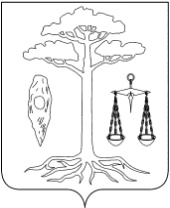 АДМИНИСТРАЦИЯ ТЕЙКОВСКОГО МУНИЦИПАЛЬНОГО РАЙОНАИВАНОВСКОЙ ОБЛАСТИ____________________________________________________________________________________________________________________П О С Т А Н О В Л Е Н И Еот 18.11.2022 №  417            г. ТейковоО внесении изменений в постановление администрации Тейковского муниципального района № 289 от 19.10.2022 «Об утверждении схемы размещения рекламных конструкций на земельных участках Тейковского муниципального района независимо от форм собственности, а также на зданиях или ином недвижимом имуществе, находящихся в собственности Ивановской области или в собственности Тейковского муниципального района, городском и сельских поселений Тейковского муниципального района» 	В соответствии со статьей 19 Федерального закона от 13.03.2006 №38-ФЗ «О рекламе», Федеральным законом от 06.10.2003 №131-ФЗ «Об общих принципах организации местного самоуправления  в Российской Федерации», руководствуясь Уставом Тейковского муниципального района, администрация Тейковского муниципального района                                    П О С Т А Н О В Л Я Е Т:1. Внести в постановление администрации Тейковского муниципального района № 289 от 19.10.2022 «Об  утверждении  схемы размещения рекламных конструкций на земельных участках Тейковского муниципального района независимо от форм собственности, а также на зданиях или ином недвижимом имуществе, находящихся в собственности Ивановской области или в собственности Тейковского муниципального района, городском и сельских поселений Тейковского муниципального района» следующие изменения:1.1. Приложение к постановлению изложить в новой редакции согласно приложению.  	2. Опубликовать настоящее постановление в установленном законодательством порядке.Глава Тейковскогомуниципального района                                                                   В.А. Катков